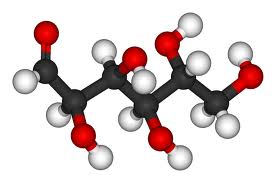 C6H12O6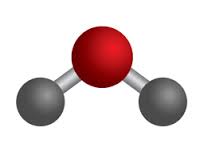 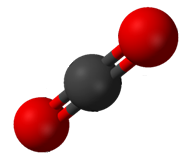 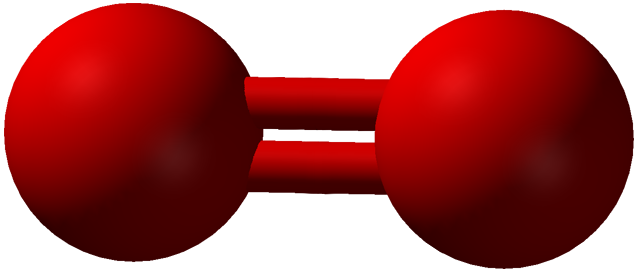 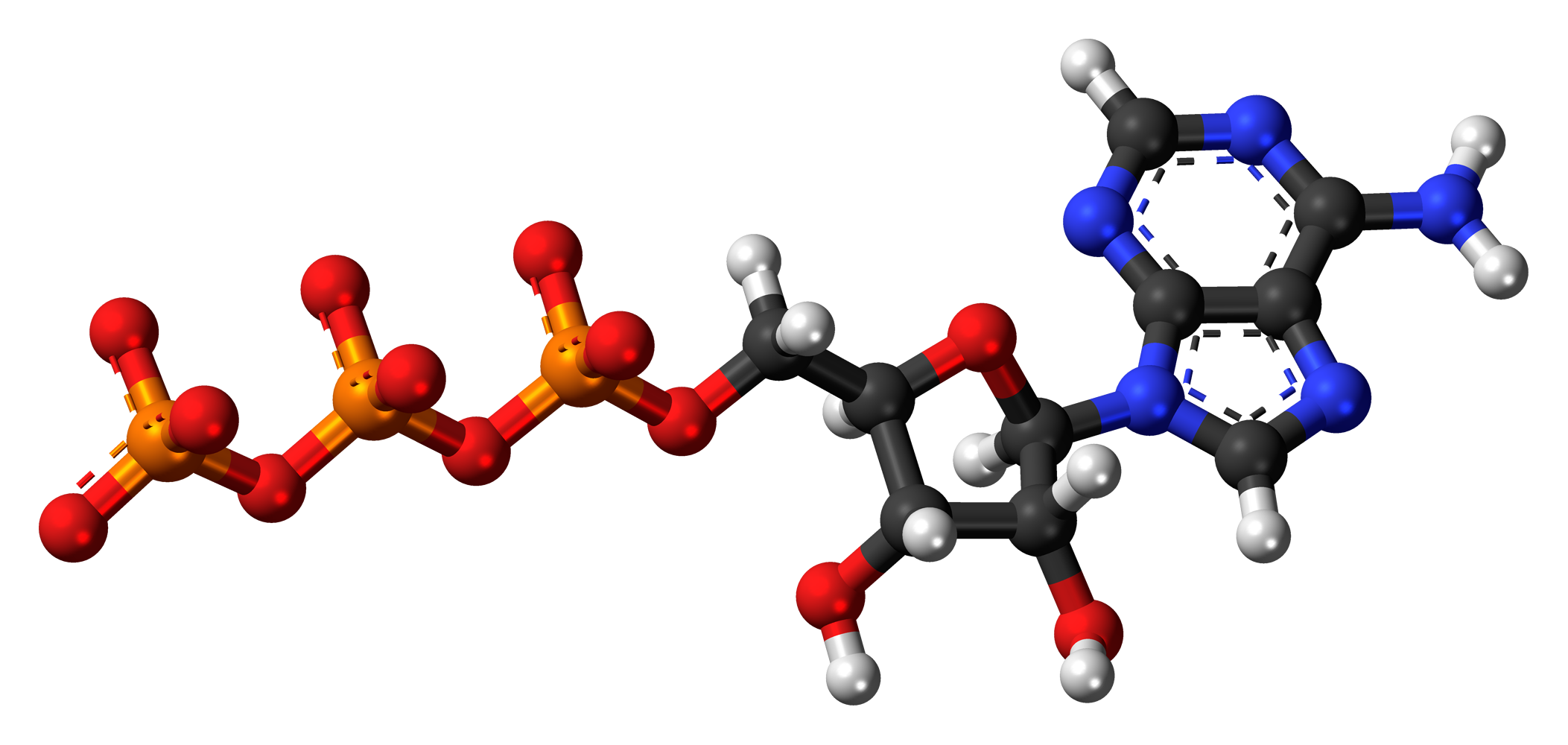 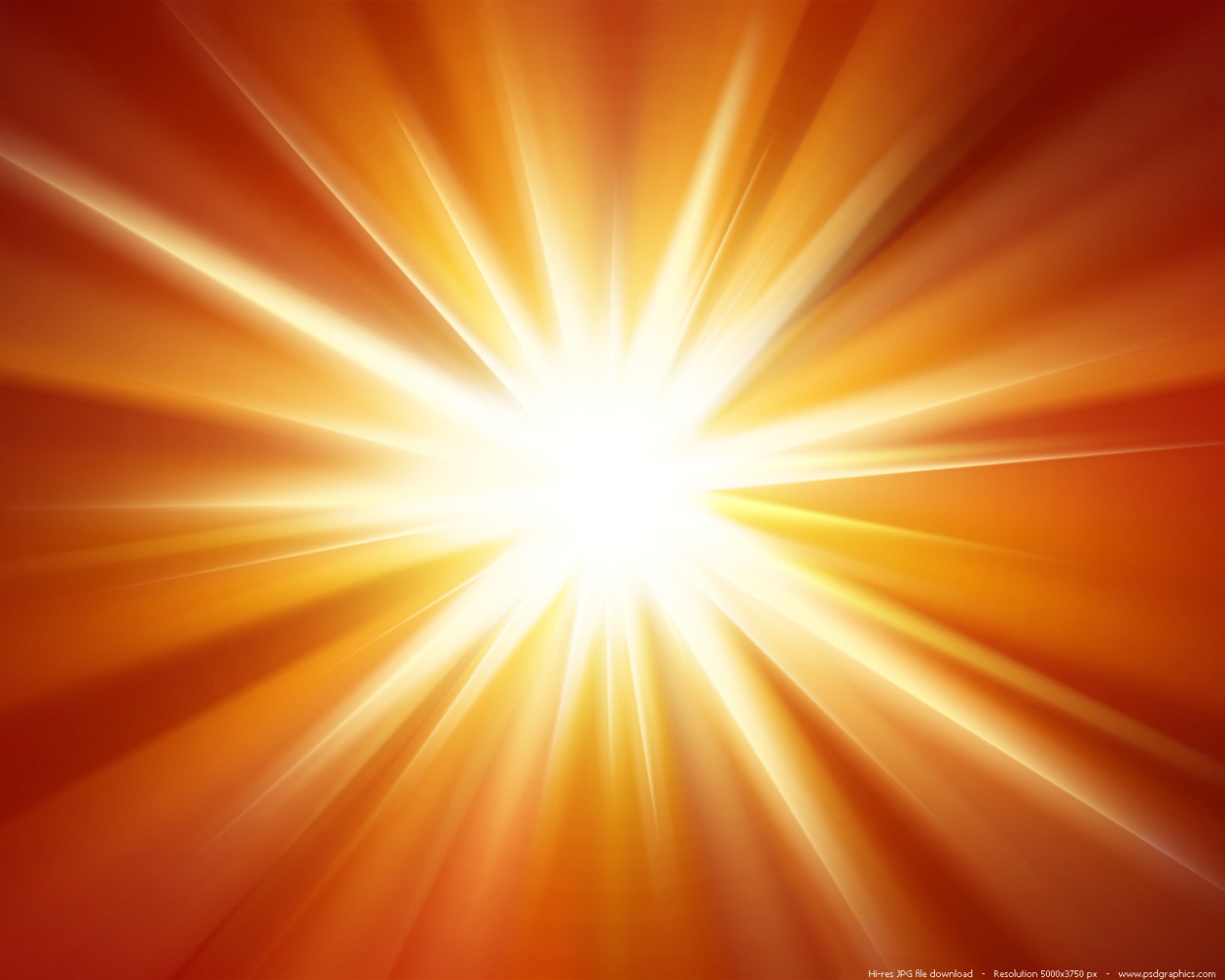 